Пояснительная записка.     Рабочая программа по предмету «Музыка» для 1-4 классов разработана и составлена на основе следующих нормативных документов:Федеральный закон от 29.12.2012г. № 273 – ФЗ «Об образовании в Российской Федерации»;Федеральный государственный образовательный стандарт начального общего образования;Требования к оснащению образовательного процесса в соответствии с содержательным наполнением учебных предметов федерального компонента государственного образовательного стандарта, ФГОС НОО;Авторская программа по музыке - Музыка. Рабочие программы 1-4 классы, авторов: Е.Д.Критской, Г.П.Сергеевой,Т. С. Шмагина, Пособие для учителей общеобразовательных учреждений. М., Просвещение, 2011Основная образовательная программа начального общего образованияУчебный план ОУПоложение о рабочей программе ОУЦели  реализации учебного предмета:формирование основ музыкальной культуры через эмоциональное восприятие музыки;воспитание эмоционально-ценностного отношения к искусству, художественного вкуса, нравственных и эстетических чувств: любви к Родине, гордости за великие достижения отечественного и мирового музыкального искусства, уважения к истории, духовным традициям России, музыкальной культуре разных народов;развитие восприятия музыки, интереса к музыке и музыкальной деятельности, образного и ассоциативного мышления и воображения, музыкальной памяти и слуха, певческого голоса, творческих способностей в различных видах музыкальной деятельности;обогащение знаний о музыкальном искусстве;овладение практическими умениями и навыками в учебно-творческой деятельности (пение, слушание музыки, музыкально-пластическое движение и импровизация).Задачи реализации учебного предмета:развитие эмоционально-осознанного отношения к музыкальным произведениям;понимание их жизненного и духовно-нравственного содержания;освоение музыкальных жанров – простых (песня, танец, марш) и более сложных (опера, балет, симфония, музыка из кинофильмов);изучение особенностей музыкального языка;формирование музыкально-практических умений и навыков музыкальной деятельности сочинение, восприятие, исполнение), а также – творческих способностей детей.Место учебного предмета в учебном плане ОУ.     Согласно учебному плану  на изучение музыки в начальной школе выделяется 135 ч, из них в 1 классе 33 ч (1 ч в неделю, 33 учебные недели), по 34 ч во 2, 3 и 4 классах (1 ч в неделю, 34 учебных недель в каждом классе)Планируемые результаты изучения учебного предмета1 класс. Личностные результаты.Отражаются в индивидуальных качественных свойствах обучающихся, которые они должны приобрести в процессе освоения учебного предмета «Музыка»: чувство гордости за свою Родину, российский народ и историю России, осознание своей этнической и национальной принадлежности на основе изучения лучших образцов фольклора, шедевров музыкального наследия русских композиторов; умение наблюдать за разнообразными явлениями жизни и искусства в учебной и внеурочной деятельности, их понимание и оценка  умение ориентироваться в культурном многообразии окружающей действительности, участие в музыкальной жизни класса; уважительное отношение к культуре других народов;  овладение навыками сотрудничества с учителем и сверстниками; формирование этических чувств доброжелательности эмоционально-нравственной отзывчивости, понимания и сопереживания чувствам других людей; Метапредметные результатыХарактеризуют уровень сформированности универсальных учебных действий обучающихся, проявляющихся в познавательной и практической деятельности: – овладение способностями принимать и сохранять цели и задачи учебной деятельности; – освоение способов решения проблем творческого и поискового характера в процессе восприятия, исполнения, оценки музыкальных сочинений; определять наиболее эффективные способы достижения результата в исполнительской и творческой деятельности; продуктивное сотрудничество (общение, взаимодействие) со сверстниками при решении различных музыкально-творческих задач на уроках музыки, во внеурочной и внешкольной музыкально-эстетической деятельности; позитивная самооценка своих музыкально-творческих возможностей; приобретение умения осознанного построения речевого высказывания о содержании, характере, особенностях языка музыкальных произведений в соответствии с задачами коммуникации; Предметные результаты Изучения музыки отражают опыт обучающихся в музыкальнотворческой деятельности:формирование представления о роли музыки в жизни человека, в его духовно-нравственном развитии; формирование основ музыкальной культуры, в том числе на материале музыкальной культуры родного края, развитие художественного вкуса и интереса к музыкальному искусству и музыкальной деятельности; формирование устойчивого интереса к музыке и различным видам (или какому-либо виду) музыкально-творческой деятельности; умение воспринимать музыку и выражать свое отношение к музыкальным произведениям;умение воплощать музыкальные образы при создании театрализованных и музыкальнопластических композиций, исполнении вокально-хоровых произведений, в импровизациях. класс.Личностные результаты:чувство гордости за свою Родину, российский народ и историю России, осознание своей этнической и национальной принадлежности на основе изучения лучших образцов фольклора, шедевров музыкального наследия русских композиторов; умение наблюдать за разнообразными явлениями жизни и искусства в учебной и внеурочной деятельности, их понимание и оценка  умение ориентироваться в культурном многообразии окружающей действительности, участие в музыкальной жизни класса; уважительное отношение к культуре других народов;  овладение навыками сотрудничества с учителем и сверстниками; формирование 	этических 	чувств 	доброжелательности 	эмоционально-нравственной отзывчивости, понимания и сопереживания чувствам других людей. Метапредметные результаты:овладение способностями принимать и сохранять цели и задачи учебной деятельности; – освоение способов решения проблем творческого и поискового характера в процессе восприятия, исполнения, оценки музыкальных сочинений; определять наиболее эффективные способы достижения результата в исполнительской и творческой деятельности; продуктивное сотрудничество (общение, взаимодействие) со сверстниками при решении различных музыкально-творческих задач на уроках музыки, во внеурочной и внешкольной музыкально-эстетической деятельности; позитивная самооценка своих музыкально-творческих возможностей; приобретение умения осознанного построения речевого высказывания о содержании, характере, особенностях языка музыкальных произведений в соответствии с задачами коммуникации; Предметные результаты:формирование представления о роли музыки в жизни человека, в его духовно-нравственном развитии; формирование основ музыкальной культуры, в том числе на материале музыкальной культуры родного края, развитие художественного вкуса и интереса к музыкальному искусству и музыкальной деятельности; формирование устойчивого интереса к музыке и различным видам (или какому-либо виду) музыкально-творческой деятельности; умение воспринимать музыку и выражать свое отношение к музыкальным произведениям;умение воплощать музыкальные образы при создании театрализованных и музыкальнопластических композиций, исполнении вокально-хоровых произведений, в импровизациях.  классЛичностные результаты:чувство гордости за свою Родину, российский народ и историю России, осознание своей этнической и национальной принадлежности на основе изучения лучших образцов фольклора, шедевров музыкального наследия русских композиторов, музыки Русской православной церкви, различных направлений современного музыкального искусства России; целостный, социально ориентированный взгляд на мир в его органичном единстве и разнообразии природы, культур, народов и религий на основе сопоставления произведений русской музыки и музыки других стран, народов, национальных стилей; умение наблюдать за разнообразными явлениями жизни и искусства в учебной и внеурочной деятельности, их понимание и оценка – умение ориентироваться в культурном многообразии окружающей действительности, участие в музыкальной жизни класса, школы; уважительное отношение к культуре других народов; сформированность эстетических потребностей, ценностей и чувств; развитие мотивов учебной деятельности и личностного смысла учения; овладение навыками сотрудничества с учителем и сверстниками; ориентация в культурном многообразии окружающей действительности, участие в музыкальной жизни класса, школы; формирование этических чувств доброжелательностии эмоционально-нравственной отзывчивости, понимания и сопереживания чувствам других людей; развитие музыкально-эстетического чувства, проявляющего себя в эмоционально-ценностном отношении к искусству, понимании его функций в жизни человека и общества. Метапредметные результаты:овладение способностями принимать и сохранять цели и задачи учебной деятельности, поиска средств ее осуществления в разных формах и видах музыкальной деятельности; освоение способов решения проблем творческого и поискового характера в процессе восприятия, исполнения, оценки музыкальных сочинений; определять наиболее эффективные способы достижения результата в исполнительской и творческой деятельности; продуктивное сотрудничество (общение, взаимодействие) со сверстниками при решении различных музыкально-творческих задач на уроках музыки, во внеурочной и внешкольной музыкально-эстетической деятельности; освоение начальных форм познавательной и личностной рефлексии; позитивная самооценка своих музыкально-творческих возможностей; овладение навыками смыслового прочтения содержания «текстов» различных музыкальных стилей и жанров в соответствии с целями и задачами деятельности; приобретение умения осознанного построения речевого высказывания о содержании, характере, особенностях языка музыкальных произведений разных эпох, творческих направлений в соответствии с задачами коммуникации; овладение логическими действиями сравнения, анализа, синтеза, обобщения, установления аналогий в процессе интонационно-образного и жанрового, стилевого анализа музыкальных сочинений и других видов музыкально-творческой деятельности; умение осуществлять информационную, познавательную и практическую деятельность с использованием различных средств информации и коммуникации (включая цифровые образовательные ресурсы, мультимедийные презентации и т. п.). Предметные результаты:формирование представления о роли музыки в жизни человека, в его духовно-нравственном развитии; формирование общего представления о музыкальной картине мира; знание основных закономерностей музыкального искусства на примере изучаемых музыкальных произведений; формирование основ музыкальной культуры, в том числе на материале музыкальной культуры родного края, развитие художественного вкуса и интереса к музыкальному искусству и музыкальной деятельности; формирование устойчивого интереса к музыке и различным видам (или какому-либо виду) музыкально-творческой деятельности; умение воспринимать музыку и выражать свое отношение к музыкальным произведениям; умение эмоционально и осознанно относиться к музыке различных направлений: фольклору, музыке религиозной традиции, классической и современной; понимать содержание, интонационно-образный смысл произведений разных жанров и стилей; умение воплощать музыкальные образы при создании театрализованных и музыкальнопластических композиций, исполнении вокально-хоровых произведений, в импровизациях. классЛичностные результаты:чувство гордости за свою Родину, российский народ и историю России, осознание своей этнической и национальной принадлежности на основе изучения лучших образцов фольклора, шедевров музыкального наследия русских композиторов, музыки Русской православной церкви, различных направлений современного музыкального искусства России; целостный, социально ориентированный взгляд на мир в его органичном единстве и разнообразии природы, культур, народов и религий на основе сопоставления произведений русской музыки и музыки других стран, народов, национальных стилей; умение наблюдать за разнообразными явлениями жизни и искусства в учебной и внеурочной деятельности, их понимание и оценка – умение ориентироваться в культурном многообразии окружающей действительности, участие в музыкальной жизни класса, школы и др.; уважительное отношение к культуре других народов; сформированность эстетических потребностей, ценностей и чувств; развитие мотивов учебной деятельности и личностного смысла учения; овладение навыками сотрудничества с учителем и сверстниками; ориентация в культурном многообразии окружающей действительности, участие в музыкальной жизни класса, школы и др.; формирование 	этических 	чувств 	доброжелательности 	эмоционально-нравственной отзывчивости, понимания и сопереживания чувствам других людей; развитие музыкально-эстетического чувства, проявляющего себя в эмоционально-ценностном отношении к искусству, понимании его функций в жизни человека и общества. Метапредметные результаты:овладение способностями принимать и сохранять цели и задачи учебной деятельности, поиска средств ее осуществления в разных формах и видах музыкальной деятельности; освоение способов решения проблем творческого и поискового характера в процессе восприятия, исполнения, оценки музыкальных сочинений; формирование умения планировать, контролировать и оценивать учебные действия в соответствии с поставленной задачей и условием ее реализации в процессе познания содержания музыкальных образов; определять наиболее эффективные способы достижения результата в исполнительской и творческой деятельности; продуктивное сотрудничество (общение, взаимодействие) со сверстниками при решении различных музыкально-творческих задач на уроках музыки, во внеурочной и внешкольной музыкально-эстетической деятельности; освоение начальных форм познавательной и личностной рефлексии; позитивная самооценка своих музыкально-творческих возможностей; овладение навыками смыслового прочтения содержания «текстов» различных музыкальных стилей и жанров в соответствии с целями и задачами деятельности; приобретение умения осознанного построения речевого высказывания о содержании, характере, особенностях языка музыкальных произведений разных эпох, творческих направлений в соответствии с задачами коммуникации; формирование у младших школьников умения составлять тексты, связанные с размышлениями о музыке и личностной оценкой ее содержания, в устной и письменной форме; овладение логическими действиями сравнения, анализа, синтеза, обобщения, установления аналогий в процессе интонационно-образного и жанрового, стилевого анализа музыкальных сочинений и других видов музыкально-творческой деятельности; умение осуществлять информационную, познавательную и практическую деятельность с использованием различных средств информации и коммуникации (включая пособия на электронных носителях, обучающие музыкальные программы, цифровые образовательные ресурсы, мультимедийные презентации и т. п.). Предметные результатыИзучения музыки отражают опыт обучающихся в музыкальнотворческой деятельности:формирование представления о роли музыки в жизни человека, в его духовно-нравственном развитии; формирование общего представления о музыкальной картине мира; знание основных закономерностей музыкального искусства на примере изучаемых музыкальных произведений; формирование основ музыкальной культуры, в том числе на материале музыкальной культуры родного края, развитие художественного вкуса и интереса к музыкальному искусству и музыкальной деятельности; формирование устойчивого интереса к музыке и различным видам (или какому-либо виду) музыкально-творческой деятельности; умение воспринимать музыку и выражать свое отношение к музыкальным произведениям; умение эмоционально и осознанно относиться к музыке различных направлений: фольклору, музыке религиозной традиции, классической и современной; понимать содержание, интонационно-образный смысл произведений разных жанров и стилей; умение воплощать музыкальные образы при создании театрализованных и музыкальнопластических композиций, исполнении вокально-хоровых произведений, в импровизациях. Музыка в жизни человека Выпускник научится: воспринимать музыку различных жанров, размышлять о музыкальных произведениях как способе выражения чувств и мыслей человека, эмоционально, эстетически откликаться на искусство, выражая своё отношение к нему в различных видах музыкально-творческой деятельности; ориентироваться в музыкально-поэтическом творчестве, в многообразии музыкального фольклора России, в том числе родного края, сопоставлять различные образцы народной и профессиональной музыки, ценить отечественные народные музыкальные традиции; воплощать художественно-образное содержание и интонационно-мелодические особенности профессионального и народного творчества (в пении, слове, движении, играх, действах и др.). Выпускник получит возможность научиться: реализовывать творческий потенциал, осуществляя собственные музыкальноисполнительские замыслы в различных видах деятельности; организовывать культурный досуг, самостоятельную музыкально-творческую деятельность, музицировать и использовать ИКТ в музыкальных играх. Основные закономерности музыкального искусства.Выпускник научится: соотносить выразительные и изобразительные интонации, узнавать характерные черты музыкальной речи разных композиторов, воплощать особенности музыки в исполнительской деятельности на основе полученных знаний; наблюдать за процессом и результатом музыкального развития на основе сходства и различий интонаций, тем, образов и распознавать художественный смысл различных форм построения музыки; общаться и взаимодействовать в процессе ансамблевого, коллективного (хорового и инструментального) воплощения различных художественных образов. Выпускник получит возможность научиться: реализовывать собственные творческие замыслы в различных видах музыкальной деятельности (в пении и интерпретации музыки, игре на детских элементарных музыкальных 	инструментах, 	музыкально-пластическом 	движении 	и импровизации); использовать систему графических знаков для ориентации в нотном письме при пении простейших мелодий; владеть певческим голосом как инструментом духовного самовыражения и участвовать в коллективной творческой деятельности при воплощении заинтересовавших его музыкальных образов. Музыкальная картина мира Выпускник научится: исполнять музыкальные произведения разных форм и жанров (пение, драматизация, музыкально-пластическое движение, инструментальное музицирование, импровизация и др.); определять виды музыки, сопоставлять музыкальные образы в звучании различных музыкальных инструментов, в том числе и современных электронных; оценивать и соотносить содержание и музыкальный язык народного и профессионального музыкального творчества разных стран мира. Выпускник получит возможность научиться: адекватно оценивать явления музыкальной культуры и проявлять инициативу в выборе образцов профессионального и музыкально-поэтического творчества народов мира; оказывать помощь в организации и проведении школьных культурно-массовых мероприятий, представлять широкой публике результаты собственной музыкально-творческой деятельности (пение, инструментальное музицирование, драматизация и др.), собирать музыкальные коллекции (фонотека, видеотека).  Содержание учебного предметаПриложениеКритерии и нормы оценок знаний учащихся по предмету «Музыка» Слушание музыкиНа уроках проверяется и оценивается умение учащихся слушать музыкальные произведения, давать словесную характеристику их содержанию и средствам музыкальной выразительности, умение сравнивать, обобщать; знание музыкальной литературы.Учитывается:степень раскрытия эмоционального содержания музыкального произведения через средства музыкальной выразительности;самостоятельность в разборе музыкального произведения;умение учащегося сравнивать произведения и делать самостоятельные обобщения на основе полученных знаний.Критерии оценки:Отметка «5»Дан правильный и полный ответ, включающий характеристику содержания музыкального произведения, средств музыкальной выразительности, ответ самостоятельный;Отметка «4» Ответ правильный, но неполный: дана характеристика содержания музыкального произведения, средств музыкальной выразительности с наводящими (1-2) вопросами учителя;Отметка «3» Ответ правильный, но неполный, средства музыкальной выразительности раскрыты недостаточно,  допустимы несколько наводящих вопросов учителя;Отметка «2»Ответ обнаруживает незнание и непонимание учебного материала.Хоровое пение.Для оценивания качества выполнения учениками певческих заданий необходимо предварительно провести индивидуальное прослушивание каждого ребёнка, чтобы иметь данные о диапазоне его певческого голоса.Учёт полученных данных, с одной стороны, позволит дать более объективную оценку качества выполнения учеником певческого задания, с другой стороны - учесть при выборе задания индивидуальные особенности его музыкального развития и, таким образом, создать наиболее благоприятные условия опроса. Так, например, предлагая ученику исполнить песню, нужно знать рабочий диапазон его голоса и, если он не соответствует диапазону песни, предложить ученику исполнить его в другой, более удобной для него тональности или исполнить только фрагмент песни: куплет, припев, фразу.                                Критерии оценки:Отметка «5»Знание мелодической линии и текста песни, чистое интонирование и ритмически точное исполнение, выразительное исполнение;Отметка «4»Знание мелодической линии и текста песни, в основном чистое интонирование, ритмически правильное, пение недостаточно выразительное;Отметка «3»Допускаются отдельные неточности в исполнении мелодии и текста песни, неуверенное и не вполне точное, иногда фальшивое исполнение, есть ритмические неточности, пение невыразительное;Отметка «2»Исполнение неуверенное, фальшивое.Музыкальная терминологияКритерии оценки:Отметка «5»Твердое знание терминов и понятий, умение применять их на практике.Отметка «4»Неточность в формулировках терминов и понятий, умение частично применять их на практике.Отметка «3»Слабое (фрагментарное) знание терминов и понятий, неумение использовать их на практике.Отметка «2»Незнание терминов и понятий, отсутствие навыков использования их на практике.Критерии оценивания устного ответа:Отметка «5»- Учащийся правильно излагает изученный материал;- анализирует произведения музыки, живописи, графики, архитектуры, дизайна, скульптуры;- выделяет особенности образного языка конструктивных видов искусства, единства функционального художественно-образных начал и их социальную роль;- знает основные этапы развития и истории музыки, архитектуры, дизайна, живописи и т.д., тенденции современного конструктивного искусства.         Отметка «4»- Учащийся полностью овладел программным материалом, но при изложении его допускает неточности второстепенного характера.         Отметка «3»- Учащийся слабо справляется с поставленным вопросом;- допускает неточности в изложении изученного материала.         Отметка «2»- Учащийся допускает грубые ошибки в ответе;- не справляется с поставленной целью урока.Музыкальная викторинаКритерии оценки:Отметка «5»Все музыкальные номера отгаданы учащимся верно;Отметка «4»Два музыкальных произведения отгаданы не верно; Отметка «3»Четыре музыкальных номера не отгаданы;Отметка «2»Пять и более музыкальных номеров не отгаданы учащимся.Оценка тестовой работы.Отметка «5»При выполнении 100-90% объёма работы Отметка «4»При выполнении 89 - 76% объёма работы Отметка «3»При выполнении 75 - 50% объёма работы Отметка «2»При выполнении  49 - 0 % объёма работы Оценка реферата.Отметка «5»Работа содержательна, логична, изложение материала аргументировано, сделаны общие выводы по  теме.Показано умение анализировать различные источники, извлекать из них информацию.Показано умение систематизировать и обобщать информацию, давать ей критическую оценку.Работа демонстрирует индивидуальность стиля автора.Работа оформлена в соответствии с планом, требованиями к реферату, грамотно.Отметка «4»Работа содержательна, изложение материала аргументировано, сделаны общие выводы по выбранной теме, но изложение недостаточно систематизировано и последовательно.Показано умение анализировать различные источники информации, но работа содержит отдельные неточности.Показано умение систематизировать и обобщать информацию, давать
ей критическую оценку.Работа оформлена в соответствии с планом, но не соблюдены все
требования по оформлению реферата (неправильно сделаны ссылки, ошибки в списке библиографии).Отметка «3»Тема реферата раскрыта поверхностно.Изложение материала непоследовательно.Слабая аргументация выдвинутых тезисов.Не соблюдены требования к оформлению реферата (отсутствуют сноски, допущены ошибки, библиография представлена слабо).Отметка «2»Тема реферата не раскрыта.Работа оформлена с грубыми нарушениями требований к реферату.Оценка проектной работы.Отметка «5»Правильно поняты цель, задачи выполнения проекта. Соблюдена технология исполнения проекта.  Проявлены творчество, инициатива. Предъявленный продукт деятельности отличается высоким качеством исполнения, соответствует заявленной теме.Отметка «4»1. Правильно поняты цель, задачи выполнения проекта.2. Соблюдена технология исполнения проекта, но допущены незначительные ошибки, неточности в оформлении.3. Проявлено творчество.4. Предъявленный продукт деятельности отличается высоким качеством исполнения, соответствует заявленной теме.Отметка «3»1. Правильно поняты цель, задачи выполнения проекта.2. Допущены нарушения в  технологии исполнения проекта, его оформлении.3. Не проявлена самостоятельность в исполнении проекта.Отметка «2»1. Проект не выполнен или не завершен.Требования к ведению тетрадиВ тетрадь записываются:1. Темы уроков.2. Имена  композиторов, даты их жизни, иногда краткая информация об их творчестве и созданных произведениях.3. Названия звучащих на уроках произведений и краткая информация об их создании.4. Названия и авторы разучиваемых песен.5. Сложно запоминающиеся тексты песен.6. Музыкальные впечатления.7. Сообщения, выполняемые учащимися по желанию (по темам отдельных уроков.)8. В конце тетради ведется словарь музыкальных терминов, который пополняется из год в год.Тетрадь должна вестись аккуратно, может быть оформлена иллюстрациями, рисунками, портретами композиторов (в связи с записываемыми темами).Тетрадь, таким образом, является рукотворным индивидуальным мини-учебником, куда ученик записывает нужную информацию, которую ему предстоит запомнить.Тетрадь проверяется учителем один раз в четверть.Оценка выставляется за:1. Ведение тетради (эстетическое оформление), наличие всех тем, аккуратность.2. Ведение словаря3. Выполненное домашнее задание.4. Самостоятельную письменную работу по карточкам: блиц-опрос (тесты), игра «Угадай мелодию».
          Существует достаточно большой перечень форм работы, который может быть выполнен обучающимися и соответствующим образом оценен учителем.1.Работа по карточкам (знание музыкального словаря)2.Кроссворды.3.Рефераты и творческие работы по специально заданным темам или по выбору обучающегося.4.Блиц-ответы (письменно) по вопросам учителя на повторение и закрепление темы.Контрольно-измерительный материал Данные контрольно-измерительные материалы по музыке составлены в соответствии с федеральным государственным образовательным стандартом начального общего образования, действующим на основании приказа Министерства образования и науки РФ № 373  от 06.10.2009 г. «Об утверждении  и введении в действие федерального государственного образовательного стандарта начального общего образования».     Целью данных контрольно-измерительных материалов является определение уровня усвоения изученного материала и сформированности универсальных учебных действий.Цели:1.Формировать у учащихся основные понятия о музыкальной грамоте.2.Формировать способность слышать музыку, погружаться в нее, чувствовать ее настроение.3.Формировать способность анализировать музыку.Задачи:1.Освоение учащимися музыкального языка и средств музыкальной выразительности.2.Развитие ассоциативно-образного мышления учащихся.Функцией контроля и оценки достижения планируемых результатов является уровневый подход, т.е. необходимый для продолжения образования и реально достигаемый большинством учащихся опорный (базовый) уровень образовательных достижений.В 1-х классах   обучение является безотметочным, отметка    начинает применяться со 2 класса.        Основными принципами безотметочного обучения в школе являются:         - дифференцированный подход при осуществлении оценочных и контролирующих действий;         - контроль и оценивание строятся на критериальной основе;        -самоконтроль и самооценка учащегося предшествуют контролю и оценке сверстников и учителя. К главным критериям самоконтроля и самооценки, а также контроля и оценки относятся следующие:         - усвоение предметных знаний, умений и навыков, их соответствие требованиям государственного стандарта начального образования;         - сформированность универсальных учебных  действий  младшего школьника (умения наблюдать, анализировать, сравнивать, классифицировать, обобщать, связанно излагать мысли, творчески решать учебную задачу);         - сформированность познавательной активности и интересов, прилежания и старания. Проверка знаний – это не только важное средство предупреждения забывания, но и более прочного усвоения знаний. В ходе проверки учитель стремится выяснить не только сам факт усвоения знаний учащимися, но и насколько правильно воспринимают они материал. Такие задания помогут наглядно и ясно для самого учащегося показать степень усвоенного материала. Они могут сами оценить свои знания. Можно использовать взаимопроверки,  что поможет самим найти  наличие ошибок, их количество и учащиеся  сами могут контролировать свои знания.класс1. Укажи стрелочками соответствия имён композиторов с их портретом.                                          а) П. Чайковский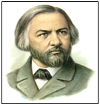                                            б) А. Лядов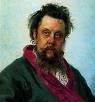                                            в) М. Мусоргский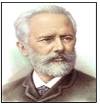                                             г) М. Глинка 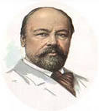 2.Какой музыкальный инструмент не входит в состав оркестра русских народных инструментов? Подчеркни его.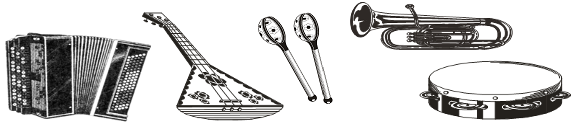 3.  Какому композитору принадлежит цикл под названием «Времена года»? Обведи букву ответа.а) С. Прокофьевб) П. Чайковскийв) В. Моцарт      г) М. Глинка4.Какое слово пропущено в поэтической строчке «Это чудо, это чудо, всюду __________________, » из песни? Обведи букву ответа.а) Родинаб) Странав) Музыка5.Перед тобой портреты зарубежных композиторов, стрелочками покажи, в какой стране они жили.1)                                                                 а) Австрийский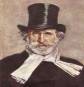 2)                                                                  б)  Италия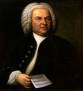 3)                                                                   в) Германия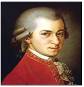 6. Определи, из какой оперы эти герои. Укажи соответствия стрелочками.1) Опера «Волшебная флейта»				а) Устинья2) Опера «Руслан и Людмила»				б) Папагено3) Опера «Орлеанская дева»			          в) Менестрели4) Опера «Великан»		                                       г) Баян7. Как называется ключ, которым открывается музыка? 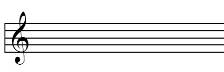 8. К какой группе относятся эти инструменты9. Кто композитор цикла «Карнавал животных»?а) П. Чайковскийб) В. Моцартв) К. Сен-Санс10. Продолжи фразу «Если пауза звучит, значит музыка………………..»11. В сказочной поэме А. С. Пушкина «Руслан и Людмила» есть такие строки:Безмолвно, гордо выступая,Нагими саблями сверкая,Арапов длинный ряд идетПопарно, чинно, сколь возможно,И на подушках осторожноСедую бороду несет;И входит с важностью за нею,Подняв величественно шею,Горбатый карлик из дверей:Его-то голове обритой,Высоким колпаком покрытой,Принадлежала голова…а) Назови хозяина столь удивительной бороды, злого волшебника, похитившего прекрасную красавицу прямо со свадебного пира. б) Вспомни фамилию русского композитора, написавшего одноименную оперу на сюжет данной сказки Пушкина. в) Под какую музыку шествует в опере бородатый персонаж? г) Перечисли остальных главных героев данного музыкального произведения.2 КЛАСС.Свернуть (назвать одним словом)а) Чёткая, энергичная, бодрая,  - …б) Мелодичная, протяжная, певучая - …в) Подвижная, легкая, ритмичная - …2.Соединить фамилии с именами.1) Чайковский                     а) Эдвард2) Прокофьев                      б) Людвиг3) Бетховен                          в) Пётр      4) Григ   г) Сергей3.  Соединить названия произведений с  именами композиторов1.Симфония №5                                            а)    Чайковский2.Сюита «Пер Гюнт»                                     б)    Римский – Корсаков3.Опера «Сказка о Царе -Салтане»           в)    Бетховен4.«Детский альбом»                                     г)    ГригПродолжить ряд групп инструментов:Скрипка, флейта,    ………………………,     ………………………………….,    …………………………………………………………………………………………………….Зачеркнуть названия произведений, которые не принадлежат указанным композиторам:Чайковский (Лебединое озеро,  Щелкунчик, Вальс шутка)Григ ( Утро, В пещер горного короля, Вальс шутка)Рахманинов (Итальянская полька, Вальс шутка, Утро).                     Какой инструмент лишний? Зачеркни, и ответь почему?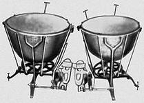 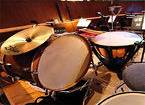 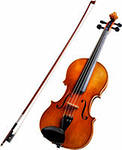 К какой группе относятся инструменты. Допиши.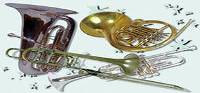 Найти пару:а) Фортепиано,                                           г) Куплетб) Оркестр                                                    д) Припев.в) Пианист                                                   е) Дирижёр9.  Напиши фамилию и имя композитора.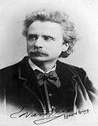  10.Прочти русскую народную пословицу  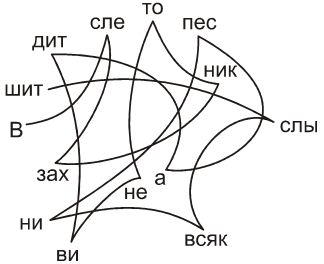 3 КЛАСС.Свернуть:а) Быстрый, медленный, умеренный - …………………………….б) Громкая, тихая -……………………………………в) Высокий, низкий, средний - …………………………………….г) Одночастная, двухчастная, трёхчастная, рондо, вариации - …………………………Развернуть: оркестр русских народных инструментов(3 инструмента написать):а) Струнные:………………………………………………………..б) Духовые:………………………………………………………….в) Ударные:……………………………………………………………Найди лишнее слово, обведи букву.а) скрипка, гобой, труба, рожок,  виолончельб) балалайка, гармонь, жалейка, гусли, скрипкав) пианист, скрипач, композитор, трубач, гитарист4. Развернуть: симфонический оркестр (по 4 инструмента):а) деревянные духовые:     б) медные духовые:в) струнно – смычковые:г) ударные:5. Музыкальные ассоциации: назвать 2 слова:1.Опера: …………………..     …………………………..2.Балет: ……………………….      ………………………………….3. Симфония: ………………………………     ……………………………….6. Соединить названия произведений с именами композиторов:1. Н. А. Римский – Корсаков                    а)  «Рассвет на Москве-реке»2. М. И. Глинка                                          б)   опера «Конек-Горбунок»3. М. П. Мусоргский                                 в)   опера «Иван Сусанин»4. Р. К. Шедрин.                                         г)  опера «Сказка о царе Салтане»Зачеркнуть названия произведений, которые не принадлежат указанным композиторам:Пётр Ильич Чайковский - «Детский альбом», Балет «Щелкунчик»,               «Марш деревянных солдатиков», «Утро».Эдвард Хагеруп  Григ    - «Песня Сольвейг», «В пещере горного короля»,«Марш деревянных солдатиков».Дать определение:а) Одночастная форма   б) Двухчастна форма Продолжи предложение:  Увертюра -это   Портреты каких композиторов ты видишь? Укажи стрелочками     соответствия имён композиторов с их портретом.1.                                              а) Пётр Ильич Чайковский -2.                                                             б)Модест Петрович Мусоргский3.                                                             в) Родион Константинович Щедрин4.                                                              г) Михаил Иванович Глинка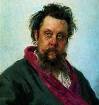 5.                                                               д) Эдвард Григ    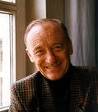 4 классКакой из этих музыкальных жанров не является вокальным?а) Песня.Б) романс.В) вокализ.Г) ноктюрн.2.Какие музыкальные инструменты входят в состав оркестра русских народных инструментов, а какие в состав симфонического оркестра? Впиши нужные буквы.1) Оркестр русских народных инструментов   	____, ____, ____.2) Симфонический оркестр				____, ____, ____.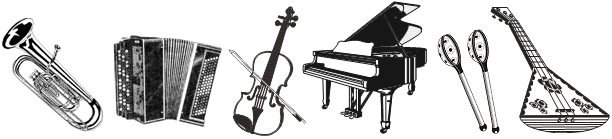 	а)		   б)		    в)		     г) 			д)	      е)3. Подчеркни один из трех предполагаемых ответов музыкального теста, который, по твоему мнению, является правильным. 1. Что можно отнести к фольклору:а) вокализ;			б) концерт;			в) частушку?4. Каким русским композитором создано немало опер на сказочные     сюжеты?А) Н. А. Римским-Корсаковым;б) С. С. Прокофьевым;в) А. С. Даргомыжским.5. Установить связи (соедини линиями):                                             Дирижёр                          Соло                                Италия                          Оркестр                           Хор                          Баркарола                        Скрипка                          Скрипач                            Опера                                            6. Портреты каких композиторов ты видишь? Укажи стрелочками соответствия имён композиторов их портретам.1)  				а) С. Рахманинов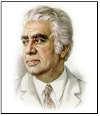 2)  				б) Ф. Шопен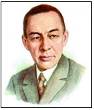 3)  			           в) А. Хачатурян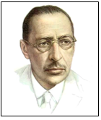 4)  				г) И. Стравинский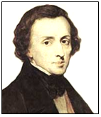 7. Назови русский народный танец быстрого, задорного характера с четким ритмическим рисунком, сопровождающийся притопыванием.а) лезгинка;			б) цыганочка;		в) трепак.8. Соединить стрелочками фамилии композиторов с именами:1. Глинка                                             а) Иоганн2. Римский –Корсаков                    б) Михаил3. Чайковский                                    в)Фридерик4. Шопен                                             г) Николай5.Штраус                                             д) Пётр Послушай фрагменты музыкальных произведений и определи порядок их звучания.____ Симфония № 2 А. Бородина____ «Октябрь. Осенняя песнь» П. Чайковского____ Вальс из оперетты «Летучая мышь» И. Штрауса____ «Танец с саблями» А. Хачатуряна____ Концерт № 3 С. РахманиноваПрочти русскую народную пословицу:Название раздела Содержание Количество часов 1 класс (33 часа) Музыка вокруг нас»         Музыка и ее роль в повседневной жизни человека. Композитор – исполнитель – слушатель. Песни, танцы и марши — основа многообразных жизненно-музыкальных впечатлений детей. Музы водят хоровод. Мелодия – душа музыки. Образы осенней природы в музыке. Словарь эмоций. Музыкальная азбука. Музыкальные инструменты: свирель, дудочка, рожок, гусли, флейта, арфа. Звучащие картины. Русский былинный сказ о гусляре садко. Музыка в праздновании Рождества Христова. Музыкальный театр: балет. Первые  опыты вокальных, ритмических и пластических импровизаций. Выразительное исполнение сочинений разных жанров и стилей. Выполнение творческих заданий, представленных в рабочих тетрадях. 16 ч «Музыка и ты»       Музыка в жизни ребенка. Образы родного края. Роль поэта, художника, композитора в изображении картин природы (слова- краски-звуки). Образы утренней и вечерней природы в музыке. Музыкальные портреты. Разыгрывание музыкальной сказки. Образы защитников Отечества в музыке. Мамин праздник и музыкальные произведения. Своеобразие музыкального произведения в выражении чувств человека и окружающего его мира. Интонационно-осмысленное воспроизведение различных музыкальных образов. Музыкальные инструменты: лютня, клавесин, фортепиано, гитара. Музыка в цирке. Музыкальный театр: опера. Музыка в кино. Афиша музыкального спектакля, программа концерта для родителей. Музыкальный словарик. Выразительное, интонационно осмысленное исполнение сочинений разных жанров и стилей. Выполнение творческих заданий, представленных в рабочих тетрадях. 17 ч 2 класс ( 34 ч) Россия – Родина моя Композитор – исполнитель – слушатель. Рождение музыки как естественное проявление человеческого состояния. Интонационно-образная природа музыкального искусства. Интонация как внутреннее озвученное состояние, выражение эмоций и отражение мыслей. Основные средства музыкальной выразительности (мелодия). Сочинения отечественных композиторов о Родине. Основные средства музыкальной выразительности (мелодия, аккомпанемент). Формы построения музыки (освоение куплетной формы: запев, припев). Сочинения отечественных композиторов о Родине («Гимн России» А.Александров, С.Михалков). Знакомство учащихся с государственными символами России: флагом, гербом, гимном, с памятниками архитектуры столицы: Красная площадь, храм Христа Спасителя.  Музыкальные образы родного края.  4ч День, полный событий Музыкальные инструменты (фортепиано). Интонационно-образная природа музыкального искусства. Интонация как внутреннее озвученное состояние, выражение эмоций и отражение мыслей. Знакомство школьников с пьесами П.Чайковского и С.Прокофьева.  Основные средства музыкальной выразительности (ритм). Знакомство с танцами «Детского альбома» П.Чайковского и «Детской музыки» С.Прокофьева.  Основные средства музыкальной выразительности (ритм, пульс). Интонации музыкальные и речевые. Их сходство и различие. Основные средства музыкальной выразительности (мелодия, аккомпанемент, темп, динамика). Выразительность и изобразительность в музыке.  5 ч О России петь – что стремиться в храм Введение учащихся в художественные образы духовной музыки. Народные музыкальные традиции Отечества. Обобщенное представление исторического прошлого в музыкальных образах. Кантата («Александр Невский» С.С.Прокофьев). Различные виды музыки: хоровая, оркестровая. Духовная музыка в творчестве композиторов (пьесы из «Детского альбома» П.И.Чайковского «Утренняя молитва», «В церкви»).   7 ч Гори, гори ясно, чтобы не погасло Народные музыкальные традиции Отечества. Народное и профессиональное музыкальное творчество разных стран мира. Разучивание песен к празднику – «Новый год».  Наблюдение народного творчества. Музыкальные инструменты. Оркестр народных инструментов. Музыкальный и поэтический фольклор России: песни, танцы, пляски, наигрыши. Формы построения музыки: вариации.  Народная и профессиональная музыка. Разучивание масленичных песен и весенних закличек, игр, инструментальное исполнение плясовых наигрышей. Многообразие этнокультурных, 	исторически сложившихся традиций. Региональные музыкальнопоэтические традиции.  4 ч В музыкальном театре Интонации музыкальные и речевые. Разучивание песни «Песня-спор» Г.Гладкова (из к/ф «Новогодние приключения Маши и Вити») в форме музыкального диалога. Обобщенное представление об основных образноэмоциональных сферах музыки и о многообразии музыкальных жанров. Опера, балет. Музыкальные театры. Детский музыкальный театр. Певческие голоса: детские, женские. Хор, солист, танцор, балерина. Песенность, танцевальность, маршевость в опере и балете.  Опера. Формы построения музыки. Музыкальное развитие в сопоставлении и столкновении  человеческих чувств, тем, художественных образов. 6 ч В концертном зале Музыкальные  инструменты. Симфонический оркестр. Знакомство  с  внешним  видом,  тембрами,  выразительными  возможностями музыкальных  инструментов  симфонического оркестра. Музыкальные портреты в симфонической музыке. Музыкальное развитие в сопоставлении и столкновении человеческих чувств, тем, художественных образов. Основные средства музыкальной выразительности (тембр). 3 ч Чтоб музыкантом быть, так надобно уменье Интонация – источник элементов музыкальной речи. Музыкальная речь как способ общения между людьми, ее эмоциональное воздействие на слушателей. Музыкальные инструменты (орган). Композитор – исполнитель – слушатель. Знакомство учащихся с произведениями великого немецкого композитора И.-С.Баха. Песня, танец, марш. Основные средства музыкальной выразительности (мелодия, ритм, темп, лад). Композитор – исполнитель – слушатель. Музыкальная речь как способ общения между людьми, ее эмоциональное воздействие на слушателей. 5 ч 3  класс (34ч) Россия – Родина моя Рождение музыки как естественное проявление человеческого состояния. Интонационно-образная природа музыкального искусства. Интонация как внутреннее озвученное состояние, выражение эмоций и отражение мыслей. Основные средства музыкальной выразительности (мелодия). Песенность, как отличительная черта русской музыки. Углубляется понимание мелодии как основы музыки – ее души. Выразительность и изобразительность в музыке. Различные виды музыки: вокальная, инструментальная. Основные средства музыкальной выразительности (мелодия, аккомпанемент). Романс. Знакомство учащихся с жанром канта. 5 ч О России петь – что стремиться в храм Введение учащихся в художественные образы духовной музыки. Музыка религиозной традиции. Интонационно-образная природа музыкального искусства. Духовная музыка в творчестве композиторов. Образ матери в музыке, поэзии, изобразительном искусстве. Народные музыкальные традиции Отечества 4 ч Гори, гори ясно, чтобы не погасло! Музыкальный и поэтический фольклор России. Народные музыкальные традиции Отечества. Наблюдение народного творчества. Жанр былины. 4 ч День, полный событий Звучание окружающей жизни, природы, настроений, чувств и характера человека. Песенность. Выразительность и изобразительность в музыкальных произведениях П.Чайковского «Утренняя молитва» и Э.Грига «Утро».  Выразительность и изобразительность в музыке. Интонационная выразительность 4 ч В музыкальном театре Опера. Музыкальное развитие в сопоставлении и столкновении человеческих чувств, тем, художественных образов. Формы построения музыки как обобщенное выражение художественнообразного содержания произведения. Певческие голоса. Музыкальные темы-характеристики главных героев. Интонационно-образное развитие в опере М.Глинки «Руслан и Людмила». Балет. 6ч В концертном зале Различные виды музыки: инструментальная.  Концерт. Композитор – исполнитель – слушатель. Жанр инструментального концерта. Выразительные возможности флейты, скрипки. 6 ч Чтоб музыкантом быть, так надобно уменье Обобщенное представление об основных образноэмоциональных сферах музыки и о многообразии музыкальных жанров и стилей. Композитор- исполнитель – слушатель. Джаз – музыка ХХ века. Известные джазовые музыканты-исполнители. Музыкальная речь как способ общения между людьми, ее эмоциональное воздействие на слушателей 5 ч 4 класс (34ч) Россия – Родина моя Народная и профессиональная музыка. Сочинения отечественных композиторов о Родине (С.Рахманинов «Концерт №3», В.Локтев «Песня о России»).  Интонация как внутреннее озвученное состояние, выражение эмоций и отражение мыслей. Основные средства музыкальной выразительности (мелодия). Общность интонаций народной музыки («Ты, река ль, моя реченька», русская народная песня) и музыки русских композиторов (С.Рахманинова, М.Мусоргского, П.Чайковского). Знакомство с жанром вокализ (С.В.Рахманинов «Вокализ»).  5 ч О России петь – что стремиться в храм Святые земли Русской. Народная и профессиональная музыка. Духовная музыка в творчестве композиторов. Стихира. («Богатырские ворота» М.П.Мусоргский, «Богатырская симфония» А.Бородин).  5 ч День, полный событий Интонация как внутреннее озвученное состояние, выражение эмоций и отражение мыслей. Музыкально-поэтические образы. Лирика в поэзии А.С.Пушкина, в музыке русских композиторов (Г.Свиридов, П.Чайковский) и в изобразительном искусстве (В.Попков «Осенние дожди»). Песенность, танцевальность, маршевость. Выразительность и изобразительность в музыке. Музыкально-поэтические образы. Музыкальное прочтение стихотворения (стихи А.Пушкина, пьеса «Зимнее утро» из «Детского альбома» П.Чайковского, русская народная песня «Зимняя дорога», хор В.Шебалина «Зимняя дорога»).5 ч Гори, гори ясно, чтобы не погасло!» Народная и профессиональная музыка. Народное музыкальное творчество разных стран мира.  Музыкальные инструменты России, история их возникновения и бытования, их звучание в руках современных исполнителей. Музыка в народном стиле. Народная песня – летопись жизни народа и источник вдохновения композиторов. Песни разных народов мира о природе, размышления о характерных национальных особенностях, отличающих музыкальный язык одной песни от другой. 4 ч В концертном зале Музыкальные инструменты. Формы построения музыки как обобщенное выражение художественнообразного содержания произведений. Вариации. Накопление музыкальных впечатлений, связанных с восприятием и исполнением музыки таких композиторов, как А.Бородин («Ноктюрн»), П.Чайковский («Вариации на тему рококо» для виолончели с оркестром). 4 ч В музыкальном театре Песенность, танцевальность, маршевость. Опера. Музыкальное развитие в сопоставлении и столкновении человеческих чувств, тем, художественных образов. Драматургическое развитие в опере. Контраст.  Основные темы – музыкальная характеристика действующих лиц. (Опера «Иван Сусанин» М.Глинка - интродукция, танцы из 2 действия, хор из 3 действия). 5 ч Чтоб музыкантом быть, так надобно уменье Интонация как внутреннее озвученное состояние, выражение эмоций и отражение мыслей. Различные жанры фортепианной музыки. («Прелюдия» С.В.Рахманинов, «Революционный этюд» Ф.Шопен) Выразительность и изобразительность в музыке. Интонация как внутреннее озвученное состояние, выражение эмоций и отражение мыслей. Интонационное богатство мира. Интонационная выразительность музыкальной речи композиторов: Л.Бетховена «Патетическая соната», Э.Грига «Песня Сольвейг», М.Мусоргский «Исходила младешенька». Размышления на тему «Могут ли иссякнуть мелодии?»  Музыкальные образы в произведении М.П.Мусоргского.  («Рассвет на Москве-реке» - вступление к опере «Хованщина»).. 6 ч Оценка успешности выполнения заданий (в %)Уровневая оценка знанийТрадиционная оценка учащихся 2-4 классовМенее 50 %низкий уровеньнеудовлетворительно От 50 до 65 %средний уровеньудовлетворительноОт 66 до 85 %выше среднегохорошоСвыше 86 %высокийотлично